REDWOODS COMMUNITY COLLEGE DISTRICT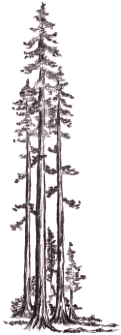 Meeting of the Academic Senate Executive CommitteeCollege of the RedwoodsEureka: 7351 Tompkins Hill Road, Forum Building Meeting Room (FM107)October 26, 2018 – 11:00 a.m.AGENDAMembers: Peter Blakemore, Gary Sokolow, Hillary Reed, Kristy Carlsen, Michael Richards, and Wendy RiggsCall to OrderIntroductions and Public CommentsApprove October 12, 2018 Senate Executive Committee Minutes (Attachment)DiscussionReview Senate Agenda for November 2, 2018 (Attachment)Portugal Award Screening CommitteeAnnouncements and Open ForumAdjournmentPublic Notice—NondiscriminationCollege of the Redwoods does not discriminate on the basis of ethnicity, religion, age, gender, sexual orientation, color or disability in any of its programs or activities. College of the Redwoods is committed to providing reasonable accommodations for persons with disabilities. Upon request this publication will be made available in alternate formats. Please contact Academic  Senate Support, 7351 Tompkins Hill Road, Eureka, CA 95501, (707) 476-4259: Office Hours, M – F  8:30 am – 5:00 pm (hours vary due to meeting schedules).Next Meeting:November 9, 2018